Индивидуальный план по технологии (юноши)на 3 четверть  5 классТест 1- ый:1. Как называется профессия рабочего, занятого ручной обработкой древесины? а) столяр; б) распиловщик; в) токарь; г) слесарь. 2.   Контур детали на чертежах выполняют: а) сплошной тонкой линией;     б) штрихпунктирной линией; в) сплошной толстой линией;   г) штриховой линией; 3.   Какой из инструментов не используется для сверления: а) коловорот; б) сверло; в) дрель; г) отвертка. 4. Какие металлы править нельзя:а) медь; б) чугун; в) сталь; г) олово. 5.   Для каких целей применяется кернер? а) для нанесения точки при разметке; б) проведения линии разметки; в) проведения прямых углов; г) для нанесения дуг окружностей.Самопроверка: 1-а; 2-а; 3-г; 4-б;  5-аТест 2 - ой 1. Для закрепления заготовок на столярном верстаке используется: А. Струбцина; Б. Лоток; В. Основание; Г. Крышка.2. Последовательность действий по обработке заготовок и сборке деталей в изделие,  описывается в:А. Электрической схеме; Б. Кинематической схеме; В. Механической схеме; Г. Инструкционной схеме.3. Напильники с крупной насечкой, которые служат для зачистки изделий, называются:А. Рашпили; Б. Драчёвые; В. Лобзики; Г. Рубанки.4. Выравнивание погнутых поверхности деталей из проволоки выполняется при помощи:А. Чертилки; Б. Штанген; Г. Киянки;5. В минимальной комплектации персональный компьютер (ПК) включает:А. Системный блок, монитор, клавиатуру и принтер.Б. Системный блок, монитор, клавиатуру и сканер.В. Системный блок, устройство вывода и устройство ввода. Самопроверка:1-а;  2-г; 3-б ;4-г; 5-в;Материалы  по пройденным темам:ЗаданиеФорма аттестацииДата и время сдачиОтметкаОтветить на вопросы тестов 1, 2, по теме: «Создание изделий из древесины. Виды технологической документации»Предоставить письменно ответы на тесты в тетради.В часы консультацийВыставляется на любую дату в 3 четвертиПознакомиться с материалами по теме: «Создание изделий из древесины. Виды технологической документации»Устное собеседование по по теме материала:«Создание изделий из древесины. Виды технологической документации»В часы консультацийВыставляется на любую дату в 3 четвертиЭТАПЫ СОЗДАНИЯ ИЗДЕЛИЙ ИЗ ДРЕВЕСИНЫДля того чтобы изготовить какое-либо изделие, необходимо выполнить ряд действий, то есть пройти ряд этапов. Прежде всего, надо заранее продумать, из каких материалов будет состоять изделие, какие инструменты и приспособления нужны для этого, на каком оборудовании и рабочем месте, возможно, изготовить изделие.Не следует спешить приступать сразу к изготовлению изделия. Иначе можно превратить его в брак — ненужную продукцию. Не зря есть поговорка: «Семь раз отмерь, а один раз отрежь».Вначале изображают изделие в виде технического рисунка, эскиза или чертежа. Подбирают качественную заготовку из древесины необходимой породы. Заготовкой называют определенных размеров материал, из которого делается деталь. Размечают заготовку, проверяя размеры несколько раз. Затем строгают, пилят, зачищают и отделывают ее, превращая в готовое изделие.Изделия могут состоять из одной или нескольких деталей. Каждая деталь изготавливается из одного куска материала.Соединенные детали в изделии называют сборочной единицей. Изделие может состоять из одной или нескольких сборочных единиц.Если изделие состоит из нескольких деталей, то их после изготовления надо подогнать друг к другу и соединить между собой. Соединение деталей в изделие называют сборкой.Изготовленное изделие необходимо проверить на прочность, испытать. Если обнаружатся какие-то недостатки, то надо найти причины их возникновения и устранить.Последовательность действий по обработке заготовок и сборке их в изделие описывается в специальных маршрутных инструкционных и технологических картах. Обработку деталей осуществляют рабочими инструментами вручную или на станках.Каждая деталь изготавливается по своему технологическому процессу, который является частью всего производственного процесса по превращению заготовки в деталь или изделие.Технологический процесс изготовления деталей состоит из ряда технологических операций.Операцией называют законченную часть технологического процесса, выполняемую на одном рабочем месте или на одном станке. Например, операциями будут являться: выпиливание заготовки на столярном верстаке, сверление в ней отверстий на сверлильном станке, окраска заготовки в специальном помещении.Операции состоят из переходов и установов (установок) деталей. Переход выполняют на одном рабочем месте или станке одним инструментом. В технологической карте указываетсяпоследовательность выполнения операций, установок и переходов, графическое изображение изменяющейся заготовки и применяемые инструменты и приспособления.2. Разгадывание кроссворда.   Кроссворд №1   Вопросы: Красивое и модное изделие, продуманное с точки зрения красоты (эстетика). Поверхность изделия одного из профилей, обычно снимаемых на торцах заготовки (фаска). Поверхность изделия одного из профилей, похожая на упор (буртик).Как называются люди, которые копируют и размножают чертежи (копировальщики).Как называется внешний вид изделия (дизайн).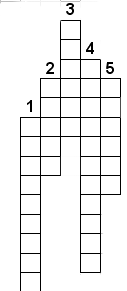 Кроссворд №2Какое изделие воспринимает заданную нагрузку без разрушения (прочное).Как называется увеличенный или уменьшенный образец изделия (модель).Как называются люди, которые разрабатывают конструкцию изделия (конструктор).Совокупность необходимых свойств, для изготовления изделия (качество).Как называются люди, выполняющие чертёж изделия (чертёжник).Какое изделие, служит безотказно в течение длительного срока (надёжное).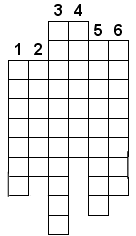 Учебная информация.Технологическая документация – это графические и текстовые документы, определяющие технологию изготовления изделия. В состав технологической документации входит и конструкторская документация.Основным и технологическими документами являются карты – технологическая, операционная, маршрутная.Технологическая карта – это документ, в котором записан весь процесс обработки деталей и изделий с указанием технологических операций и их составных частей (переходов), а также материалов, конструкторской документации, технологической оснастки.Операционная карта – это перечень переходов и установок по обработке изделия и применяемых инструментов.Маршрутная карта – это описание отдельных маршрутов в технологии изготовления детали или изделия последовательно по всем переходам.Технологический процесс – это часть всего производственного процесса, содержащая целенаправленные действия по изменению формы, размеров и свойств материалов при изготовлении из них изделия.Технологическая операция – это законченная часть технологического процесса, выполняемая на одном рабочем месте или станке различными инструментами: (точение на токарном станке, сверление, строгание на верстаке и т. д.) Технологическая операция состоит из различных технологических переходов, т.е. это часть технологической операции (сверление одним сверлом – первый переход, сверление сверлом другого диаметра – второй переход и т. д.)Разработку технологической документации осуществляют на основе стандарта ЕСТД – единой системы технологической документации.Тест: 1. Технологическая документация:а) комплект графических и текстовых документов;б) единая система конструкторской документации;в) графические и текстовые документы, определяющие технологию изготовления изделия.2. Основными технологическими документами являются:а) схема, чертёж, эскиз;б) маршрутная, операционная карта и технологическая операция;в) технологическая, маршрутная и операционная карта.3. Технологическая карта это:а) документ, в котором записан весь процесс обработки детали и изделия;б) операция, выполняемая на одном рабочем месте;в) перечень переходов и установок.4. Технологическая операция это:а) часть всего производственного процесса;б) законченная часть технологического процесса, выполняемая на одном рабочем месте;в) описание отдельных маршрутов в технологии изготовлении.5. Точение на токарном станке это:а) технологическая операция;б) технологический переход;в) маршрутная карта. Проверочная работа по технологии 5 кл №1 ( по ранее пройденному материалу)1. Как называется профессия рабочего, занятого ручной обработкой древесины? а) столяр; б) распиловщик; в) токарь; г) слесарь. 2.   Контур детали на чертежах выполняют: а) сплошной тонкой линией;     б) штрихпунктирной линией; в) сплошной толстой линией;   г) штриховой линией; 3.   Какой из инструментов не используется для сверления: а) коловорот; б) сверло; в) дрель; г) отвертка. 4. Какие металлы править нельзя:а) медь; б) чугун; в) сталь; г) олово. 5.   Для каких целей применяется кернер? а) для нанесения точки при разметке; б) проведения линии разметки; в) проведения прямых углов; г) для нанесения дуг окружностей.Самопроверка: 1-а; 2-а; 3-г; 4-б;  5-аПрислать на почту учителю этот тест с отмеченными правильными ответами.Домашнее задание.Проверочная работа по технологии 5 кл №2 ( по ранее пройденному материалу) 1. Для закрепления заготовок на столярном верстаке используется: А. Струбцина; Б. Лоток; В. Основание; Г. Крышка.2. Последовательность действий по обработке заготовок и сборке деталей в изделие,  описывается в:А. Электрической схеме; Б. Кинематической схеме; В. Механической схеме; Г. Инструкционной схеме.3. Напильники с крупной насечкой, которые служат для зачистки изделий, называются:А. Рашпили; Б. Драчёвые; В. Лобзики; Г. Рубанки.4. Выравнивание погнутых поверхности деталей из проволоки выполняется при помощи:А. Чертилки; Б. Штанген; Г. Киянки;5. В минимальной комплектации персональный компьютер (ПК) включает:А. Системный блок, монитор, клавиатуру и принтер.Б. Системный блок, монитор, клавиатуру и сканер.В. Системный блок, устройство вывода и устройство вво да. Самопроверка:1-а;  2-г; 3-б ;4-г; 5-в;Прислать на почту учителю этот тест с отмеченными правильными ответами.3 3 Тема раздела/урокаЗаключительный этап. Защита творческого проекта.Даты реализации темы/урокаДо 15 декабряЧто такое творческий проект? Проект – это творческая деятельность, направленная на достижение определенной цели, решение какой-либо проблемы. Проектированием называется подготовка комплекта проектной документации, а также сам процесс создания проекта. При проектировании выполняют пояснительную записку, содержащую анализ ситуации, эскизы, чертежи, экономические расчеты, описание технологии, выбор материалов и инструментов. Проектная деятельность – это деятельность по созданию нового нужного изделия, новой услуги. Этапы выполнения проекта Поисковый этап 1. Выбор темы проекта. Обоснование необходимости изготовления изделия. 2. Формулирование требований к проектируемому изделию. 3. Разработка нескольких вариантов изделия и выбор наилучшего. Технологический этап 1. Разработка конструкции и технологии изготовления изделия. 2. Подбор материалов и инструментов. 3. Организация рабочего места. 4. Изготовление изделия с соблюдением правил безопасной работы. 5. Подсчет затрат на изготовление. Заключительный (аналитический) этап 1. Окончательный контроль готового изделия. 2. Испытание изделия. 3. Анализ того, что получилось, а что нет. 4. Защита проекта. Поисковый этап включает в себя: определить проблему; выбрать тему проекта, обосновать необходимость изготовления проектного изделия; определить требования к проектируемому изделию; придумать несколько вариантов изделия и выбрать лучший Технологический этап включает в себя: придумать конструкцию изделия; разработать последовательность изготовления; подобрать и приобрести необходимые материалы и инструменты; организовать свое рабочее место; изготовить изделие, соблюдая правила безопасной работы; Заключительный этап включает в себя : Провести окончательный контроль готового изделия; провести испытание изделия; проанализировать, что получилось, а что нет; подготовиться к защите проекта К защите проекта должны быть представлены сам проект и готовое изделие. ровести подсчет затрат на изготовления изделия План выполнения проекта I. Подготовительный этап 1.   Актуальность проблемы 2.   Цель проекта 3.   Обоснование выбора темы проекта 4.   Задачи 5.   Требования к изделию 6.   Разработка идеи 7.   Поиск лучшей идеи 8.   Исследование 9.   Мой выбор II. Технологический этап 10. Используемые материалы 11. Инструменты и оборудование для изготовления грелки на чайник 12. Организация рабочего места, правила безопасной работы 13. Технология изготовления грелки на чайник. 14. Снятие мерок 15. Построение чертежа 16. Технологическая карта 17. Экономический расчет 18. Экологичность. 19. Оценка выполненной работы III. Заключительный этап , доступными способами)Проверочная работа для обучающихся 5 классов №3 ( по ранее пройденному материалу) 1.Из каких основных трех частей состоят деревья?а) листья, крона, сердцевина; б) бревно, доска, рейка;в) ствол, крона, корни.2.Рисунок образованный годичными кольцами называется…а) эскиз; б) текстура; в) пиломатериал.3.Шурупы для соединения различных деталей:а) забивают;б) завинчивают;в) склеивают.4.Коловорот-это…а) инструмент для строгания древесины; б) инструмент для сверления древесины;в) инструмент для долбления древесины.5. Из каких основных частей состоит столярный верстак?а)  крышки и подверстачья; б) лотка и клиньев; в) крышки и лотка.6. Какой инструмент применяют для строгания?а) шерхебель, рубанок; б) ножовка; в) дрель.7. Из каких основных частей состоит рубанок?а) рожок, колодка и резец (нож); б) рожок, колодка, резец (нож) и клин; в) клин, колодка и рожок.8. Чем оснащается рабочее место ученика в столярной мастерской?   а) спецодеждой, инструментами, материалами;  б) столярным верстаком, необходимыми материалами и инструментами;   в) письменным столом, спецодеждой и материалами.9.Из какого материала изготавливают изделия в столярной мастерской;  а) из металла; б) из древесины; в) из древесины, пластмассы и металла.10. Какие вы знаете хвойные породы деревьев? а) сосна, дуб, осина;  б) ель, сосна, берёза; в) пихта, сосна, ель.11.По каким признакам различают древесину а) по цвету, запаху, текстуре, и твёрдости;  б) по цвету ядра, форме заболони, текстуре; в) по запаху, годичным кольцам, твёрдости.12. Какими клеями склеивают детали из древесины? а) канцелярским, резиновым и синтетическим клеями; б) глютиновым, костным и синтетическим клеями; в) глютиновым, казеиновым или синтетическими клеями.Самопроверка: 1в   2б   3б   4б  5  а   6а   7б    8б   9б    10в   11а      12вПрислать на почту учителю этот тест с отмеченными правильными ответами.